ПОСТАНОВЛЕНИЕ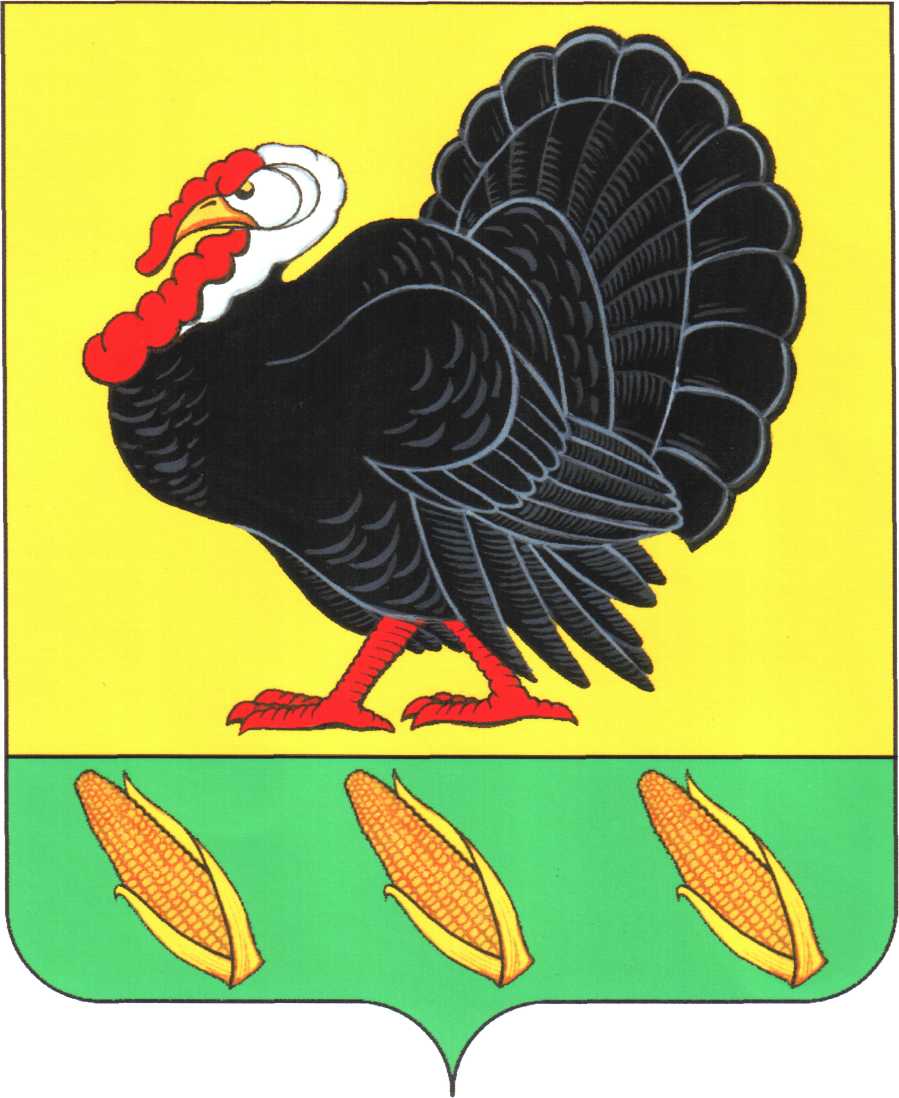 АДМИНИСТРАЦИИ ХОПЕРСКОГО СЕЛЬСКОГО ПОСЕЛЕНИЯТИХОРЕЦКОГО  РАЙОНА  от 09.01.2014 г.					                                            № 2станица  ХоперскаяО внесении изменений в постановление администрации Хоперского сельского поселения Тихорецкого района от 10 октября 2012 года № 105 «Об утверждении перечня муниципальных услуг Хоперского сельского поселения Тихорецкого района предоставляемых в муниципальном казенном учреждении муниципального образования Тихорецкий район «Многофункциональный центр предоставления государственных и муниципальных услуг»           В целях реализации Федерального закона от 27 июля 2010 года № 210 «Об организации предоставления государственных и муниципальных услуг», постановления главы администрации (губернатора) Краснодарского края от 13 июня 2012 года №667 «Об утверждении Перечня государственных услуг, предоставление которых организуется в многофункциональных центрах предоставления государственных и муниципальных услуг Краснодарского края», а также в целях уточнения Перечня муниципальных услуг, предоставляемых МФЦ, п о с т а н о в л я ю:          1. Внести изменение в постановление администрации Хоперского сельского поселения Тихорецкого района от 10 октября 2012 года № 105 «Об утверждении перечня муниципальных услуг Хоперского сельского поселения Тихорецкого района предоставляемых в муниципальном казенном учреждении муниципального образования Тихорецкий район «Многофункциональный центр предоставления государственных и муниципальных услуг» (с изменениями от 10 апреля 2013 года № 43) добавив в Приложение следующие пункты:«25. Признание молодых семей участниками подпрограммы «Обеспечение жильем молодых семей» федеральной целевой программы «Жилище» на 2011-2015 годы».26. Признание граждан нуждающимися в улучшении жилищных условий в рамках федеральной целевой программы «Устойчивое развитие сельских территорий на 2014-2017 годы и на период до 2020 года».	2.Обнародовать настоящее постановление в установленном порядке и разместить его на официальном сайте администрации муниципального образования Тихорецкий район в информационно-телекоммуникационной сети «Интернет».	3. Направить копию настоящего постановления в МКУ «Многофункциональный центр Тихорецкого района».	4. Контроль за выполнением настоящего постановления оставляю за собой.           5.Постановление вступает в силу со дня его подписания.Глава Хоперского сельскогопоселения Тихорецкого района                                                            С.Ю.Писанов